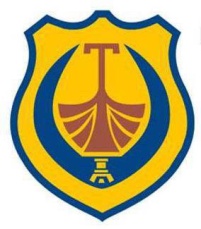 CRNA GORAOPŠTINA TIVATSekretarijat za finansijeOdluka o budžetu Opštine Tivatza 2021. godinuTivat, decembar 2020Na osnovu člana 28 i 29 Zakona o finansiranju lokalne samouprave (“Službeni list CG” br.03/19), člana 33 Zakona o budžetu i fiskalnoj odgovornosti (“Službeni list CG” br. 20/14, 56/14, 70/17, 4/18, 55/18 i 66/19 i člana 35 Statuta Opštine Tivat (“Službeni list CG - opštinski propisi” br. 24/18), Skupština opštine Tivat, na sjednici održanoj __________  2020. godine, donosiODLUKU O BUDŽETU OPŠTINE TIVATZA 2021. GODINUČlan 1Budžet Opštine Tivat za 2021. godinu (u daljem tektu Budžet) iznosi 16.945.200,00 eura i prikazan je u sledećoj tabeli:Prihodi se raspoređuju na:Član 2Primici Budžeta za 2021.-tu godinu po izvorima i vrstama rasporeda primitaka za osnovne namjene utvrđuje se u sljedećim iznosima:IZDACI –ekonomska klasifikacijaČlan 3Za izvršenje budžeta u cjelini odgovoran je predsjednik Opštine Tivat, koji istovremeno vrši nadzor i naredbodavac je za izvršenje budžeta.Član 4Za namjensko korišćenje budžetskih sredstava odgovoran je budžetski izvršilac, u skladu sad članom 37, stav 2, Zakona o finansiranju lokalne samouprave.Član 5Korisnici sredstava Budžeta, koji su nosioci programskih aktivnosti (javna preduzeca), ostvaruju pravo na sredstva za realizaciju pojedinih programa, na osnovu operativnih planova, uz prethodnu saglasnost Predsjednika opštine.Nadležni Sekretarijat mjesečno prati realizaciju, vrši nadzor ostvarenja programa i planova i daje predlog za prenos sredstava, srazmjerno ostvarenim primicima Budžeta.Član 6Realizacija sredstava predviđenih za investicije ostvarivaće se na osnovu planiranih prioriteta, uz saglasnost predsjednika opštine. Nosioci poslova iz prethodnog stava dužni su da blagovremeno pripreme neophodnu dokumentaciju (projekte, ponude, ugovore i sl.), koja se odnosi na određene investicije.Član 7Predsjednik opštine između potrošačkih jedinica  može  vršiti preusmjeravanje sredstava utvrđenih  odlukom o budžetu opštine do 10% ukupno planiranih sredstava potrošačke jedinice. Iznos od 10% se primjenjuje na ukupno planirane izdatke potrošačke jedinice čiji se odobreni iznos sredstava smanjuje.Potrošačke jedinice, uz odobrenje sekretara za finansije, mogu preusmjeriti odobrena sredstava po programima i pojedinim izdacima, u visini od 10% od sredstava utvrđenih Odlukom o budžetu za programe i izdatke čiji iznos se smanjuje.Član 8Korisnici budžeta su dužni dostaviti nadležnom organu mjesečni - tromjesečni plan potrošnje budžetom odobrenih sredstava, najkasnije 10 dana od usvajanja budžeta.Sredstva utvrđena budžetom korisnici budžeta koriste po dinamici utvrđenoj budžetskim planom potrošnje, koji odobrava predsjednik opštine.Član 9Korisnici budžeta mogu ugovarati obaveze do iznosa sredstava koja su planom potrošnje odobrena od strane predsjednika opštine.Član 10O korišćenju sredstava tekuće budžetske rezerve odlučuje predsjednik Opštine Tivat.Član 11Od ukupno ostvarenih primitaka budžeta u 2020. godini izdvaja se najviše do 2% u stalnu rezervu Opštine Tivat, uzimajući u obzir prenesena neangažovana sredstva iz prethodne godine.Član 12Raspored sredstava budžeta u iznosu od 16.945.200,00 € po nosiocima, korisnicima i bližim namjenama vrši se u posebnom dijelu, koji glasi:IZDACI-organizaciona klasifikacijaČlan 13Odluka o Budžetu Opštine Tivat za 2021. godinu stupa na snagu danom objavljivanja u Službenom listu Crne Gore, i primjenjivanje će se od 01.01.2021. godine.                     Broj : _______________                                                                 SKUPŠTINA OPŠTINE TIVAT                                         Tivat : __________2020. god.                                                                                 Predsjednik,                                                                                                                                                                                         dr Andrija PetkovićOBRAZLOŽENJEPravni osnov za donošenje Odluke o budžetu opštine Tivat za 2021. godinu sadržan je u odredbama Zakona o budžetu i fiskalnoj odgovornosti (“Službeni list Crne Gore” br. 20/14, 56/14, 70/17, 4/18, 55/18 i 66/19), Zakona o finansiranju lokalne samouprave (‘‘Službeni list Crne Gore’’, br. 3/19) i Statuta opštine Tivat („Službeni list Crne Gore“- opštinski propisi broj 24/18).Odluka o budžetu Opštine Tivat  za 2021. godinu urađen je na bazi Smjernica makroekonomske i fiskalne politike, smjernica Ministarstva finansija za pripremu budžeta jedinica lokalne samouprave za 2021. godinu, zahtjeva od potrošačkih jedinica i realne procjene budžetskih prihoda i rashoda. Osnovni cilj budžetske politike je uspostavljanje održivog sistema finansija gdje će se iz ostvarenih prihoda pokriti svi tekući rashodi, otplata duga i obezbijediti sredstva za kapitalne investicije. Ukupni primici sa prenijetim sredstvima iz prethodne godine su planirani  u iznosu od 16.945.200,00 € što je 28,06% manje od ukupno planiranih prihoda za 2020. godinu.Posmatrajući primitke prema vrsti, planirani primici u iznosu od 16.945.200,00€ odnose se na prihode od:Prema izvorima planirani primici za 2021. godinu u iznosu od 16.945.200,00 € se odnose na: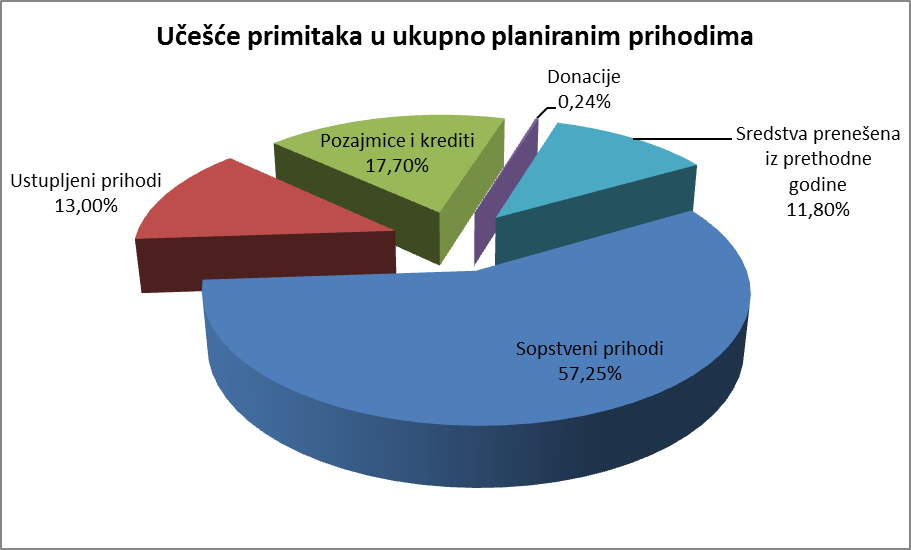 Sopstveni prihodi  planirani su u iznosu od 9.701.600,00 €, odnosno 57,25 % od ukupno planiranih prihoda.Najznačajniji sopstveni prihodi su:Ustupljeni prihodi  planirani su u iznosu od 2.203.600,00 € ili 13,00 % ukupno planiranih prihoda.Najznačajniji ustupljeni prihodi su:U sljedećoj tabeli dat je uporedni prikaz primitaka planiranih u Budžetu za 2021. godinu u odnosu na primitke planirane u Budžetu za 2020.godinu: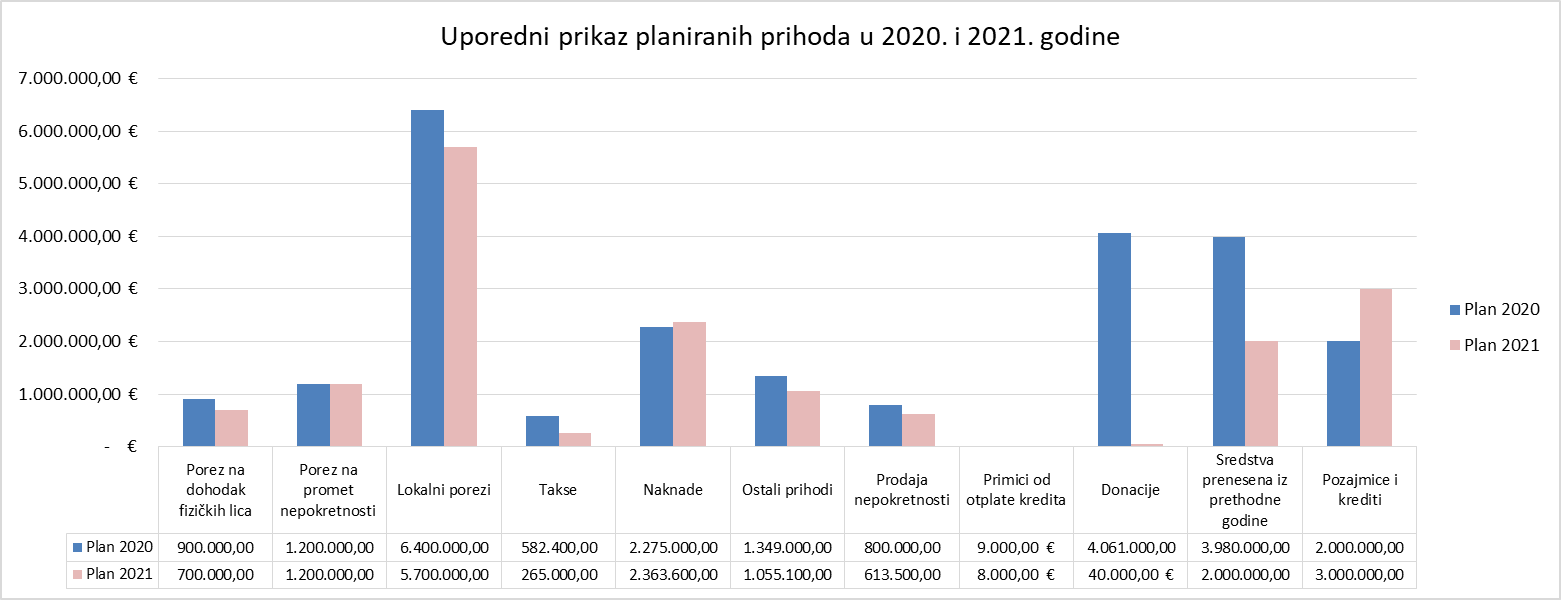 POREZ NA DOHODAK FIZIČKIH LICAPorez na dohodak fizičkih lica planiran je u iznosu od 700.000,00 € što je 22,23 %% manje u odnosu na plan za 2020.godinu.POREZ NA PROMET NEPOKRETNOSTIPorez na promet nepokretnosti - ustupljeni prihod, ostaje na istom nivou kao i prethodne godine, odnosno planiran je u iznosu 1.200.000,00 €.Na ostvarenje poreza na promet nepokretnosti jedinice lokalne samouprave ne mogu da utiče, jer obaveze po ovom osnovu utvrđuje Poreska uprava Crne Gore prilikom svakog registrovanog prometa i ista vrše naplatu.LOKALNI POREZILokalni porezi planirani su u iznosu od 5.700.000,00 € ili 33,63 % od ukupnog Budžeta za 2021. godinu, dok su u odnosu na plan Budžeta za 2020. godinu manji za 10,94 %.Lokalne poreze čine:Prirez porezu na dohodak fizičkih lica, kao jedan od značajnijih prihoda budžeta planiran je u iznosu od 700.000,00 € koji učestvuje sa 3,82 % u ukupnoj strukturi prihoda.Porez na nepokretnosti planiran je u iznosu od 5.000.000,00 € odnosno 9,09 % manje u odnosu na plan ovog prihoda za 2020. godinu.U ukupnoj strukturi primitaka prihodi od poreza na nepokretnosti učestvuju sa 29,50 %.TAKSE                Planirani prihodi za 2021. godinu, po osnovu taksi, iznose 265.000,00 € i to: Lokalne administrativne takse 15.000,00 € Lokalne komunalne takse 100.000,00 € Ostale takse (turistička taksa) 150.000,00 €U strukturi ukupnih primitaka Budžeta, prihodi od taksi učestvuju sa 1,56 %.NAKNADEPrihodi po osnovu naknada za 2021.godinu planirani su u iznosu od 2.363.600,00 € ili 3,89 % više u odnosu na plan za 2020. godinu.Strukturu planiranih prihoda od naknada čine: U okviru ove grupe prihoda najznačajniji je prihod od naknade za komunalno opremanje građevinskog zemljišta planiran u iznosu od 2.000.000,00 €. U ukupnoj strukturi primitaka prihodi od naknade za komunalno opremanje građevinskog zemljišta učestvuju sa 11,80 %.OSTALI PRIHODIOstali prihodi planirani su u iznosu od 1.055.000,00 € ili  6,22 % ukupnih planiranih prihoda.Strukturu ostalih prihoda čine: Ostali prihodi, kao najveću stavku u okviru konta ostali prihodi, planirani su u iznosu od 700.000,00 € a odnosi se na planirane: Uplate po odlukama o raspoređivanju dobiti javih preduzeća;Uplate Adriatic Marinas DOO po ugovoru o poslovno - tehničkoj saradnji broj 0101-340-214 od 2015. godine i 010-822-399/3-15 od 2016. godine;Ostale uplate koje se odnose se na uplate Ministarstva kulture ili drugih ministarstava po ugovorima o sufinansiranju projekata, ukinute naknade za korišćenje građevinskog zemljišta, prilivi po osnovu učešća na licitacijama, refundacija Fonda za profesionalnu rehabilitaciju i ostalo.PRODAJA NEPOKRETNOSTI U KORIST BUDŽETAPo osnovu prihoda od prodaje nepokretnosti budžetom za 2021. godinu planiran je prihod od 613.500,00 € koji učestvuje u ukupnim primicima budžeta sa 3,62 %.Planirani prihod odnosi se na prihode od prodaje imovine, a sve u skladu sa donešenim odlukama o prodaji ili rješenjima o sudskim poravnanjima.PRIMICI OD OTPLATE KREDITA Primici od otplate kredita se odnose na primitke od otplate kredita datih fizičkim licima i planirani su u iznosu od 8.000,00 €.DONACIJETekuće donacije su planirani  u iznosu 40.000,00 € i odnose se na donacije koje su namijenjene za podršku kulturnim manifestacijama. SREDSTVA PRENEŠENA IZ PRETHODNE GODINESredstva prenešena iz prethodne godine planirana su u iznosu od 2.000.000,00 €. U okviru ove stavke nalaze se sredstva  sa tekućih računa kod Atlas banke u stečaju u ukupnom iznosu od 1.884.030,76 € a u skladu sa IOS-om Atlas banke AD Podgorica od 26.11.2019. godinePOZAJMICE I KREDITINa stavci pozajmice i krediti planirana su sredstva u iznosu od 3.000.000,00€, koja će po osnovu Odluke predsjednika o zaduživanju Opštine Tivat biti namijenjena za realizaciju kapitalnih investicija.II	IZDACIPlanirani izdaci Budžetom Opštine Tivat za 2021.godinu u iznosu od 16.945.200,00€ podijeljeni su na: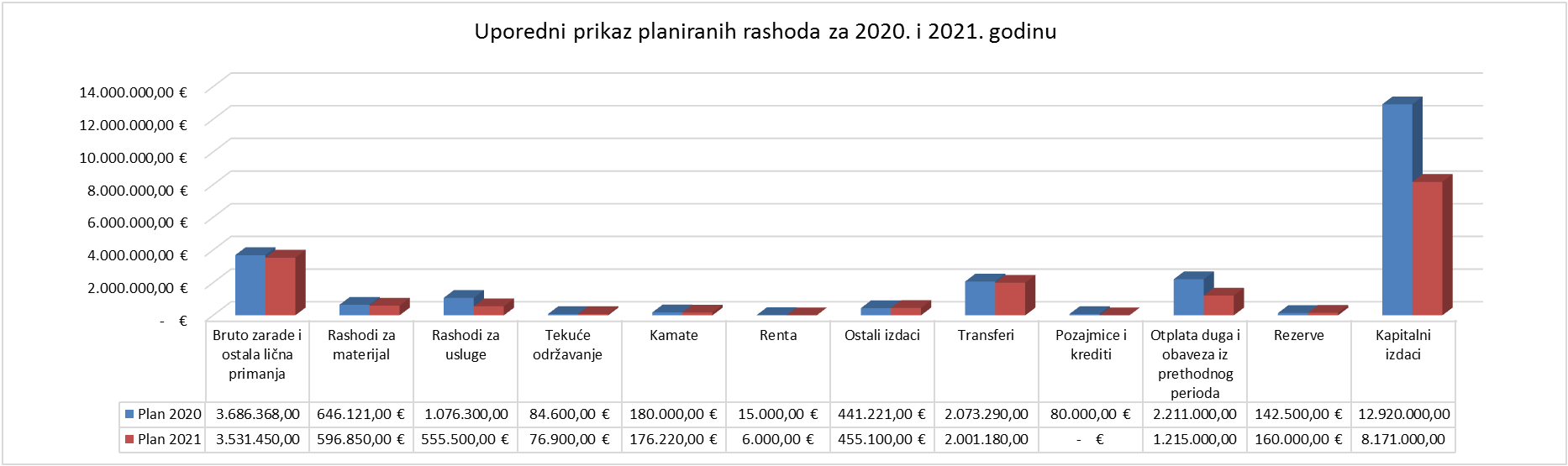 Analizom planiranih izdataka, uočava se:Da ukupno planirani izdaci iznose 16.945.200,00 € što je 28,06 % manje u odnosu na plan za 2020. godinu;Da su planirani tekući izdaci u 2021. godini manji za 11,93 % u odnosu na planirane izdatke Budžetom u 2020. godini;Da kapitalni izdaci planirani Budžetom za 2021. godinu učestvuju u ukupnoj strukturi rashoda sa 47,49 %.TEKUĆI IZDACIBRUTO ZARADE I OSTALA LIČNA PRIMANJA ZAPOSLENIHZa bruto zarade i ostala lična primanja zaposlenih u organima uprave, posebnim i stručnim službama, javnim ustanovama Budžetom za 2021. godine planirano je 3.531.450,00 €.Struktura bruto zarada zaposlenih čine izdaci za:Strukturu ostalih ličnih primanja čine: U strukturi ukupnih izdataka planiranih Budžetom za 2021. godinu, ovi izdaci učestvuju sa 20,84 %.RASHODI ZA MATERIJAL Sredstva planirana za materijal Budžetom za 2021.godinu iznose 596.850,00 €  i predstavlja 3,52 % ukupnih izdataka.Planirana sredstva za materijal odnose se na materijalne troškove organa lokalne uprave i to:RASHODI ZA USLUGERashodi za usluge Budžetom 2021.godine planirani su u iznosu od 555.500,00 €, učestvuju sa 3,27 % u strukturi ukupno planiranih rashoda.Planirana sredstva odnose se na: U okviru ove grupe izdataka, najveći troškovi se odnose na ostale usluge gdje spadaju izdaci namijeni za redovne programske aktivnosti Centra za kulturu i JU Muzeja i galerije u iznosu od 135.000,00 €, koje su u odnosu na prethodnu godinu smanjene zbog trenutne epidemiološke situacije u državi i nemogućnosti da se relizuje kulturno umjetnički program kakav je bio godinama unazad. Takođe jedna od većih stavki iz ove grupe izdataka jeste obezbjeđenje objekta koje je planirano u iznosu od 87.000,00 € i odnosi se na Opštinu i Javne ustanove. U odnosu na plan 2020. godine smanjene su Medijske usluge i promotivne aktivnosti sa 97.000,00 € na 25.000,00 €.TEKUĆE ODRŽAVANJEIzdaci za tekuće održavanje planirani su iznosu od 76.900,00 €,  odnosno 9,10 % manje u odnosu na plan za 2020. godinu.Struktura tekućeg održavanja:KAMATE               Budžetom za 2021. godinu rashodi za dospjele kamate po osnovu dugoročnih kredita KfW banke za relizaciju projekta vodosnadvijevanja i odvođenja otpadnih voda na Crnogorskom primorju faza III, V i V-2 i 176.220,00 €. RENTAZa zakup objekata za potrebe službe za spašavanje planiran je izdatak u iznosu od 6.000,00 €.OSTALI IZDACIOstali izdaci planirani su u iznosu od 455.100,00 €, odnosno 2,68 % od ukupno planiranih izdataka.  Struktura ostalih izdataka:U okviru ove grupe izdataka, najveći troškovi se odnose izdatke po osnovu sudskih postupaka, kao i  ostale izdatke gdje je planiran iznos od 83.300,00 € sa koje će se vršiti isplate po osnovu troškova taksi za sudsko izvršenje, doprinosa na teret invalida, izvršenje prinudnih naplata, pretplata za katalog propisa i ostalo.TRANSFERISredstva za transfere institucijama, pojedincima, nevladinom i javnom sektoru za 2021.godini planirana su u iznosu od 2.001.180,00 €,  a učestvuju u  strukturu ukupnih izdataka sa 11,96 %.Najznačajniji ostali transferi institucijama u iznosu od 100.500,00€ su: transfer mjesnim zajednicama 15.000,00 €; transfer Crvenom krstu 15.000,00 €; transfer UBNOR-OBNOR u 7.000,00 € kao i pomoć institucijama i organizacijama planirana u iznosu od 50.000,00 €.Najznačajniji ostali transferi  su: dotacije Komunalnom DOO za održavanje javnih površina, puteva, javne rasvjete, velikog gradskog parka, deponije, bujičnih potoka, javnog toaleta, stražarske službe, dotacije za Prečišćivač, dotacije za finansiranju zajedničkog azila za pse, dotacije Vodacom-u i Radio Tivtu.KAPITALNI BUDŽETKapitalni izdaci planirani  su u iznosu 8.171.000,00 €. U strukturi ukupnih planiranih izdataka Budžeta učestvuju sa 48,22 %.OTPLATA DUGA Konto sa kojeg će se vršiti isplata sredstva u iznosu od 555.000,00 €, odnosno tri preostale rate kredita kod Prve Banke po osnovu Odluke predsjednika o kratkoročnom zaduživanje Opštine Tivat, a koje se prenose zbog korišćenja prava na moratorijum kredita (tri mjeseca) u skladu sa Odlukom Centralne Banke i uz saglasnost Prve Banke.OTPLATA OBAVEZA IZ PRETHODNOG PERIODAOva sredstva planirana  su u iznosu od 660.000,00 € odnosno uzimaju 3,89 % od ukupno planiranih izdataka za 2021. godinu. Obaveze iz prethodnog perioda se odnose na tekuće obaveze Opštine Tivat i Javnih ustanova nastalih u 2020.oj godini, a koje će biti isplaćene u januaru 2021. godine.SREDSTVA REZERVESredstva Tekuće budžetske rezerve planirane su u iznosu od 150.000,00 €,  odnosno za 22,44 % više od ukupnog plana za 2020. godinu. Ista je uvećana zbog neizvjesne epidemiološke situacije u zemlji i samim tim se smatra da će biti potrebno izdvojiti više sredstava koja će biti usmjerena na sanaciju štete koju je nanijela epidemija virusom COVID-19. Sredstva stalne budžetske rezerve planirana su u iznosu od 10.000,00 € i koriste se u skladu sa zakonom, sa datim ovlašćenjima za pokriće izdataka u otklanjanju posledica vanrednih okolnosti, odnosno drugih vanrednih događaja koji mogu da ugroze život i zdravlje ljudi ili prouzrokovati štetu većih razmjeraKapitalni izdaci:RASHODI PO ORGANIZACIONOJ KLASIFIKACIJIObrađivač:                                                                                                Predlagač:Sekretarijat za finansije                                                                          Predsjednik Opštine             BUDŽET 2021.IZNOSBUDŽET 2021.IZNOSIzvorni prihodi13.331.700,00 €Porezi7.600.000,00 €Porez na dohodak fizičkih lica700.000,00 €Porez na promet nepokretnosti1.200.000,00 €Lokalni porezi5.700.000,00 €Takse265.000,00 €Administrativne takse15.000,00 €Lokalne komunalne takse100.000,00 €Ostale takse150.000,00 €Naknade2.363.600,00 €Naknade za korišćenje dobara od opšteg interesa8.500,00 €Naknada za korišćenje građevinskog zemljišta2.200.000,00 €Naknada za puteve155.100,00 €Ostali prihodi1.055.100,00 €Prihodi od kapitala220.100,00 €Novčane kazne i oduzete imovinske koristi40.000,00 €Prihodi koje organi ostvaruju vršenjem svoje djelatnosti95.000,00 €Ostali prihodi700.000,00 €Primici od otplate kredita i sredstva prenijeta iz prethodne godine2.008.000,00 €Donacije40.000,00 €Izdaci15.730.200,00 €Tekuća budžetska potrošnja7.559.200,00 €Tekući izdaci5.398.020,00 €Bruto zarade i doprinosi na teret poslodavca3.027.700,00 €Ostala lična primanja503.750,00 €Rashodi za materijal596.850,00 €Rashodi za usluge555.500,00 €Rashodi za tekuće održavanje76.900,00 €Kamate176.220,00 €Renta6.000,00 €Ostali izdaci455.100,00 €Transferi institucijama, pojedincima, nevladinom i javnom sektoru 2.001.180,00 €Transferi institucijama, pojedincima, nevladinom i javnom sektoru 794.700,00 €Ostali transferi 1.206.480,00 €Kapitalni izdaci8.171.000,00 €Pozajmice i krediti0,00 €Rezerve160.000,00 €Suficit/ Deficit-2.398.500,00 €Primarni deficit-2.222.280,00 €Otplata duga1.215.000,00 €Otplata duga rezidentima555.000,00 € Otplata obaveza iz prethodnog perioda660.000,00 €Nedostajuća sredstva-3.61Finansiranje3,61Pozajmice i krediti iz domaćih izvora3.000.000,00 € Pozajmice i krediti iz inostranih izvora0,00 €Prihodi od privatizacije613.500,00 €Povećanje/smanjenje depozita0,00 €Transferi iz centralnog budžeta0,00 €Tekući budžet5.398.020,00 €Transfere2.001.180,00 €Otplata duga i obaveza iz prethodnog perioda1.215.000,00 €Kapitalni budžet8.171.000,00 €Tekuću i stalnu budžetsku rezervu160.000,00 €Ukupno:16.945.200,00 €KontoKontoOpis Plan 2021 711PoreziPorezi7.600.000,00  € 7117111Porez na dohodak fizičkih lica700.000,00  € 7117111Porez na dohodak fizičkih lica700.000,00  € 7117113Porezi na imovinu6.200.000,00  € 71171131Porez na nepokretnosti5.000.000,00  € 71171132Porez na promet nepokretnosti1.200.000,00  € 7117117Lokalni porezi700.000,00  € 71171175Prirez porezu na dohodak fizičkih lica700.000,00  € 713TakseTakse    265.000,00  € 7137131Administrativne takse      15.000,00  € 7137131Administrativne takse      15.000,00  € 7137135Lokalne komunalne takse    100.000,00  € 71371351Lokalne komunalne takse    100.000,00  € 7137136Ostale takse    150.000,00  € 71371361Ostale takse    150.000,00  € 714NaknadeNaknade 2.363.600,00  € 7147141Naknada za korišćenje dobara od opšteg interesa       8.500,00  € 71471411Naknada za korišćenje voda        1.500,00  € 71471413Naknada za zaštitu voda od zagađivanja        7.000,00  € 7147146Naknada za uređivanje i izgradnju građevinskog zemljišta   2.200.000,00  € 71471461Naknada za komunalno opremanje   2.000.000,00  € 71471462Naknada za investicije za izgradnju objekta na teritoriji opština crnogorskog primorja    200.000,00  € 7147148Naknade za puteve    155.100,00  € 71471482Naknada za korištenje opštinskih puteva    100.000,00  € 71471484Godišnja naknada pri registraciji drumskih motornih vozila55.000,00  € 71471489Naknada za uklanjanje nepropisno parkiranih vozila           100,00  € 715Ostali prihodiOstali prihodi 1.055.100,00  € 7157151Prihodi od kapitala    220.100,00  € 71571511Prihodi od kamata          100,00  € 71571513Prihodi od zakupa poslovnog prostora    100.000,00  € 71571514Prihodi od izdavanja zemljišta u zakup    120.000,00  € 7157152Novčane kazne i oduzete imovinske koristi     40.000,00  € 71571523Novčane kazne izrečene u prekršajnom i drugom postupku koji se vodi pred drugim državnim organima     40.000,00  € 7157153Prihodi koje organi ostvaruju vršenjem svoje djelatnosti     95.000,00  € 71571531Prihodi od djelatnosti organa      25.000,00  € 71571532Prihodi koje ostvaruje Centar za kulturu      45.000,00  € 71571533Prihodi koje ostvaruje Sportska dvorana      25.000,00  € 7157155Ostali prihodi    700.000,00  € 7157155Ostali prihodi    700.000,00  € 721Primici od prodaje nefinansijske imovinePrimici od prodaje nefinansijske imovine    613.500,00  € 7217211Prodaja nepokretnosti    613.500,00  € 72172112Prodaja nepokretnosti u korist budžeta opština    613.500,00  € 731Primici od otplate kreditaPrimici od otplate kredita       8.000,00  € 7317314Primici od otplate kredita datih fizičkim licima       8.000,00  € 7317314Primici od otplate kredita datih fizičkim licima        8.000,00  € 732Sredstva prenesena iz prethodne godineSredstva prenesena iz prethodne godine 2.000.000,00  € 7327321Sredstva prenesena iz prethodne godine 2.000.000,00  € 7327321Sredstva prenesena iz prethodne godine 2.000.000,00  € 741DonacijeDonacije     40.000,00  € 7417411Tekuće donacije     40.000,00  € 7417411Tekuće donacije     40.000,00  € 751Pozajmice i kreditiPozajmice i krediti 3.000.000,00  € 7517511Pozajmice i krediti od domaćih izvora 3.000.000,00  € 7517511Pozajmice i krediti od domaćih izvora 3.000.000,00  € UKUPNO:UKUPNO:UKUPNO:16.945.200,00  € Eko. šifraOpisPLAN 2021411Bruto zarade i doprinosi na teret poslodavcaBruto zarade i doprinosi na teret poslodavca3.027.700,00 €         4111Neto zarade       1.807.800,00  € 4112Porez na zarade          242.900,00  € 4113Doprinosi na teret zaposlenog          662.400,00  € 4114Doprinosi na teret poslodavca          282.600,00  € 4115Opštinski prirez            32.000,00  € 412Ostala lična primanjaOstala lična primanja503.750,00 €            4121Naknada za zimnicu            64.000,00  € 4123Naknada za prevoz            16.250,00  € 4124Jubilarne nagrade              1.500,00  € 4125Otpremnine          282.000,00  € 4127Ostale naknade              5.000,00  € 41261Naknade skupštinskim odbornicima i predsjedniku skupštine          135.000,00  € 413Rashodi za materijalRashodi za materijal596.850,00 €            41311Kancelarijski materijal            21.200,00  € 41315Radna odjeća              8.000,00  € 41331Materijal za posebne namjene            52.000,00  € 41332Publikacije, časopisi i glasila              9.500,00  € 41334Posebne namjene - gerantološka služba            50.000,00  € 41335Realizacija ciljeva i zadataka iz lokalnih strateških dokumenata            90.000,00  € 41336Posebne namjene - poljoprivreda            45.000,00  € 41338Posebne namjene - fitosanitarni poslovi            15.000,00  € 41341Rashodi za električnu energiju          107.100,00  € 41342Rashodi za električnu energiju - Javna rasvjeta          150.000,00  € 41343Rashodi za električnu energiju - Centar za kulturu            22.000,00  € 4135Rashodi za gorivo            27.050,00  € 414Rashodi za uslugeRashodi za usluge555.500,00 €            4141Službena putovanja            17.700,00  € 4142Reprezentacija            11.200,00  € 4143Komunikacione usluge            61.900,00  € 4144Bankarske usluge i negativne kursne razlike            27.000,00  € 4145Usluge prevoza - prevoz učenika            35.000,00  € 4146Advokatske, notarske i pravne usluge                200,00  € 41461Usluge notara i državnog arhiva              3.000,00  € 4147Konsultantske usluge, projekti i studije - geodetske usluge            15.000,00  € 4148Usluge stručnog usavršavanja              2.500,00  € 4149Ostale usluge - unapređenje poslovnog ambijenta            10.000,00  € 41491Ugovorene  usluge - programske aktivnosti          135.000,00  € 41492Ostale usluge - žensko preduzetništvo            20.000,00  € 41493Ugovorene usluge              3.000,00  € 41494Usluge revizije              5.000,00  € 41495Ostale usluge - dezinsekcija - deretizacija            10.000,00  € 41496Medijske usluge i promotivne aktivnosti            25.000,00  € 414961Medijske usluge i promotivne aktivnosti - Dan opštine            20.000,00  € 41497Promotivne aktivnosti - Brendiranje grada Tivta            52.000,00  € 41498Obezbjeđenje objekta            87.000,00  € 41499Promotivne aktivnosti - kulturne manifestacije            10.000,00  € 414991Promotivne usluge - izdavaštvo              5.000,00  € 415Rashodi za tekuće održavanjeRashodi za tekuće održavanje76.900,00 €              41521Tekuće održavanje zgrade            14.100,00  € 41522Tekuće održavanje zgrada              2.500,00  € 4153Tekuće održavanje opreme            60.300,00  € 416KamateKamate176.220,00 €            4161Kamate rezidentima          176.220,00  € 417RentaRenta6.000,00 €                4171Zakup objekata              6.000,00  € 419Ostali izdaciOstali izdaci455.100,00 €            4191Izdaci po osnovu ugovora o djelu            39.000,00  € 41911Komisije i savjeti            35.700,00  € 4192Izdaci po osnovu sudskih postupaka          150.000,00  € 4193Izrada i održavanje softvera            33.000,00  € 4194Osiguranje            15.000,00  € 4196Komunalne naknade            41.100,00  € 41991Naknada šteta usled elementarnih nepogoda              5.000,00  € 41992Fond za obeštećenje            18.000,00  € 41993Prekogranična saradnja              3.000,00  € 41995Ostali izdaci            83.300,00  € 41997Ostale usluge - IPA projekti i EU fondovi            32.000,00  € 431Transferi institucijama, pojedincima, nevladinom i javnom sektoruTransferi institucijama, pojedincima, nevladinom i javnom sektoru794.700,00 €            4311Transferi za zdravstvenu zaštitu            10.000,00  € 4313Transferi institucijama sporta          350.000,00  € 4314Transferi nevladinim organizacijama            31.000,00  € 4315Transferi političkim partijama, strankama i udruženjima            106.700,00  € 4316Transferi za jednokratne socijalne pomoci          100.000,00  € 4317Transferi za licna primanja pripravnika              7.000,00  € 4318Ostali transferi pojedincima-stipendije            60.000,00  € 43181Ostali transferi pojedincima - učenici i studenti            30.000,00  € 43191Transferi mjesnim zajednicama            15.000,00  € 43192Transferi Crvenom krstu            15.000,00  € 43194Pomoć institucijama i organizacijama            70.000,00  € 432Ostali transferiOstali transferi1.206.480,00 €         43243261Dotacija JKP za održavanje javnih površina          170.000,00  € 432432611Dotacije JKP za održavanje puteva            45.000,00  € 432432623Dotacija za VIK za redovno poslovanje PPOV-a237.080,00 €43243263Dotacija za održavanje javne rasvjete            50.000,00  € 43243264Dotacija za održavanje velikog gradskog parka            18.000,00  € 43243265Dotacija za održavanje deponije          200.000,00  € 43243266Dotacija Vodacom-u          113.000,00  € 43243267Dotacija za finansiranje zajedničkog azila za pse            50.000,00  € 43243268Ugovorene medijske usluge - Radio Tivat          225.000,00  € 43243269Dotacija JKP za održavanje bujičnih potoka            25.000,00  € 432432691Dotacija DOO Komunalno za održavanje javnog toaleta            12.000,00  € 432432692Dotacija za stražarske službe            61.400,00  € 441Kapitalni izdaciKapitalni izdaci8.171.000,00 €         4414411Izdaci za infrastrukturu opšteg znacaja - Ugovoreni a nerealizovane obaveze iz prethodnog perioda       3.062.307,65 € 4414414Izdaci za uređenje zemljišta       3.460.000,00 € 44144151Sredstva za transport10.000,00 €44144153Oprema za službu zaštite              7.000,00 € 44144155Kompjuterska oprema              5.000,00 € 4414416Investiciono održavanje            102.000,00 € 4414419Ostali kapitalni izdaci          209.692,35 € 44144191Ostali kapitalni izdaci - učešće u projektima            90.000,00 € 44144192Izrada projektne dokumentacije          150.000,00 € 44144193Kapitalni izdaci - KfW banka       1.075.000,00 € 461Otplata dugaOtplata duga555.000,00 €            4611Otplata hartija od vrijednosti i kredita rezidentima          555.000,00  € 463Otplata obaveza iz prethodnog periodaOtplata obaveza iz prethodnog perioda660.000,00 €            4631Obaveze iz prethodnog perioda          660.000,00  € 471Tekuća budžetska rezervaTekuća budžetska rezerva150.000,00 €            47101Tekuća budžetska rezerva          150.000,00  € 472Stalna budžetska rezervaStalna budžetska rezerva10.000,00 €              47201Stalna budžetska rezerva            10.000,00  € UKUPNO:UKUPNO:UKUPNO:16.945.200,00 €        Eko. šifraOpisOpis PLAN 2021 01 Služba predsjednika opštine01 Služba predsjednika opštine01 Služba predsjednika opštine         705.200,00  € 411Bruto zarade i doprinosi na teret poslodavcaBruto zarade i doprinosi na teret poslodavca         217.800,00  € 4114111Neto zarade         125.000,00  € 4114112Porez na zarade           16.800,00  € 4114113Doprinosi na teret zaposlenog           57.600,00  € 4114114Doprinosi na teret poslodavca           16.200,00  € 4114115Opštinski prirez             2.200,00  € 412Ostala lična primanjaOstala lična primanja             7.300,00  € 4124123Naknada za prevoz               800,00  € 4124124Jubilarne nagrade             1.500,00  € 4124127Ostale naknade             5.000,00  € 413Rashodi za materijalRashodi za materijal             6.100,00  € 41341311Kancelarijski materijal             1.500,00  € 41341332Publikacije, časopisi i glasila             2.600,00  € 4134135Rashodi za gorivo             2.000,00  € 414Rashodi za uslugeRashodi za usluge         102.000,00  € 4144141Službena putovanja           10.000,00  € 4144142Reprezentacija           10.000,00  € 4144143Komunikacione usluge             5.000,00  € 41441496Medijske usluge i promotivne aktivnosti           25.000,00  € 41441497Promotivne aktivnosti - Brendiranje grada Tivta           52.000,00  € 419Ostali izdaciOstali izdaci           62.000,00  € 4194191Izdaci po osnovu ugovora o djelu           20.000,00  € 41941911Komisije i savjeti             7.000,00  € 41941993Prekogranična saradnja             3.000,00  € 41941997Ostale usluge - IPA projekti i EU fondovi           32.000,00  € 431Transferi institucijama, pojedincima, nevladinom i javnom sektoruTransferi institucijama, pojedincima, nevladinom i javnom sektoru           70.000,00  € 43143194Pomoć institucijama i organizacijama           70.000,00  € 441Kapitalni izdaciKapitalni izdaci           90.000,00  € 44144191Ostali kapitalni izdaci - učešće u projektima           90.000,00  € 471Tekuća budžetska rezervaTekuća budžetska rezerva         150.000,00  € 47147101Tekuća budžetska rezerva         150.000,00  € 012 Služba glavnog administratora012 Služba glavnog administratora012 Služba glavnog administratora           66.100,00  € 411Bruto zarade i doprinosi na teret poslodavcaBruto zarade i doprinosi na teret poslodavca           58.500,00  € 4114111Neto zarade           36.600,00  € 4114112Porez na zarade             5.000,00  € 4114113Doprinosi na teret zaposlenog           11.700,00  € 4114114Doprinosi na teret poslodavca             4.500,00  € 4114115Opštinski prirez               700,00  € 413Rashodi za materijalRashodi za materijal             2.600,00  € 41341311Kancelarijski materijal               600,00  € 41341332Publikacije, časopisi i glasila             2.000,00  € 414Rashodi za uslugeRashodi za usluge             3.000,00  € 4144143Komunikacione usluge               500,00  € 4144148Usluge stručnog usavršavanja             2.500,00  € 419Ostali izdaciOstali izdaci             2.000,00  € 41941995Ostali izdaci             2.000,00  € 02 Služba skupštine opštine02 Služba skupštine opštine02 Služba skupštine opštine         383.100,00  € 411Bruto zarade i doprinosi na teret poslodavcaBruto zarade i doprinosi na teret poslodavca           99.400,00  € 4114111Neto zarade           60.000,00  € 4114112Porez na zarade             8.500,00  € 4114113Doprinosi na teret zaposlenog           22.000,00  € 4114114Doprinosi na teret poslodavca             7.800,00  € 4114115Opštinski prirez             1.100,00  € 412Ostala lična primanjaOstala lična primanja         135.000,00  € 41241261Naknade skupštinskim odbornicima i predsjedniku skupštine         135.000,00  € 413Rashodi za materijalRashodi za materijal             4.800,00  € 41341311Kancelarijski materijal               800,00  € 41341332Publikacije, časopisi i glasila             4.000,00  € 414Rashodi za uslugeRashodi za usluge           22.700,00  € 4144141Službena putovanja               700,00  € 4144142Reprezentacija             1.200,00  € 4144143Komunikacione usluge               800,00  € 414414961Medijske usluge i promotivne aktivnosti - Dan opštine           20.000,00  € 419Ostali izdaciOstali izdaci           14.500,00  € 4194191Izdaci po osnovu ugovora o djelu             1.000,00  € 41941911Komisije i savjeti           10.500,00  € 41941995Ostali izdaci             3.000,00  € 431Transferi institucijama, pojedincima, nevladinom i javnom sektoruTransferi institucijama, pojedincima, nevladinom i javnom sektoru         106.700,00  € 4314315Transferi političkim partijama, strankama i udruženjima         106.700,00  € 03 Sekretarijat za uređenje prostora03 Sekretarijat za uređenje prostora03 Sekretarijat za uređenje prostora         180.100,00  € 411Bruto zarade i doprinosi na teret poslodavcaBruto zarade i doprinosi na teret poslodavca         156.200,00  € 4114111Neto zarade           95.000,00  € 4114112Porez na zarade           13.000,00  € 4114113Doprinosi na teret zaposlenog           34.000,00  € 4114114Doprinosi na teret poslodavca           12.500,00  € 4114115Opštinski prirez             1.700,00  € 412Ostala lična primanja             1.800,00  € 4124123Naknada za prevoz             1.800,00  € 413Rashodi za materijal           21.500,00  € 41341311Kancelarijski materijal             1.500,00  € 41341335Realizacija ciljeva i zadataka iz lokalnih strateških dokumenata           20.000,00  € 414Rashodi za usluge               600,00  € 4144143Komunikacione usluge               600,00  € 05 Sekretarijat za finansije05 Sekretarijat za finansije05 Sekretarijat za finansije      3.286.720,00  € 411Bruto zarade i doprinosi na teret poslodavcaBruto zarade i doprinosi na teret poslodavca         261.300,00  € 4114111Neto zarade         159.000,00  € 4114112Porez na zarade           21.500,00  € 4114113Doprinosi na teret zaposlenog           57.000,00  € 4114114Doprinosi na teret poslodavca           21.000,00  € 4114115Opštinski prirez             2.800,00  € 412Ostala lična primanja         348.500,00  € 4124121Naknada za zimnicu           64.000,00  € 4124123Naknada za prevoz             2.500,00  € 4124125Otpremnine         282.000,00  € 413Rashodi za materijal             2.700,00  € 41341311Kancelarijski materijal             2.000,00  € 4134135Rashodi za gorivo               700,00  € 414Rashodi za usluge           33.000,00  € 4144143Komunikacione usluge             1.000,00  € 4144144Bankarske usluge i negativne kursne razlike           27.000,00  € 41441494Usluge revizije             5.000,00  € 416Kamate         176.220,00  € 4164161Kamate rezidentima         176.220,00  € 419Ostali izdaci         105.000,00  € 4194191Izdaci po osnovu ugovora o djelu             3.000,00  € 4194194Osiguranje           10.000,00  € 41941991Naknada šteta usled elementarnih nepogoda             5.000,00  € 41941992Fond za obeštecenje           18.000,00  € 41941995Ostali izdaci           69.000,00  € 431Transferi institucijama, pojedincima, nevladinom i javnom sektoru             7.000,00  € 4314317Transferi za lična primanja pripravnika             7.000,00  € 432Ostali transferi         113.000,00  € 43243266Dotacija Vodacom-u         113.000,00  € 441Kapitalni izdaci      1.075.000,00  € 44144193Kapitalni izdaci - KfW banka      1.075.000,00  € 461Otplata duga         555.000,00  € 4614611Otplata hartija od vrijednosti i kredita rezidentima         555.000,00  € 463Otplata obaveza iz prethodnog perioda         600.000,00  € 4634631Obaveze iz prethodnog perioda         600.000,00  € 472Stalna budžetska rezerva           10.000,00  € 47247201Stalna budžetska rezerva           10.000,00  € 051 Sekretarijat za privredu051 Sekretarijat za privredu051 Sekretarijat za privredu      1.308.180,00  € 411Bruto zarade i doprinosi na teret poslodavcaBruto zarade i doprinosi na teret poslodavca         174.900,00  € 4114111Neto zarade         102.000,00  € 4114112Porez na zarade           14.000,00  € 4114113Doprinosi na teret zaposlenog           43.800,00  € 4114114Doprinosi na teret poslodavca           13.300,00  € 4114115Opštinski prirez             1.800,00  € 412Ostala lična primanjaOstala lična primanja               900,00  € 4124123Naknada za prevoz               900,00  € 413Rashodi za materijalRashodi za materijal         230.800,00  € 41341311Kancelarijski materijal               800,00  € 41341335Realizacija ciljeva i zadataka iz lokalnih strateških dokumenata           20.000,00  € 41341336Posebne namjene - poljoprivreda           45.000,00  € 41341338Posebne namjene - fitosanitarni poslovi           15.000,00  € 41341342Rashodi za električnu energiju - Javna rasvjeta         150.000,00  € 414Rashodi za uslugeRashodi za usluge           30.600,00  € 4144143Komunikacione usluge               600,00  € 4144149Ostale usluge - unapređenje poslovnog ambijenta           10.000,00  € 41441492Ostale usluge - žensko preduzetništvo           20.000,00  € 415Rashodi za tekuće održavanjeRashodi za tekuće održavanje             2.500,00  € 41541522Tekuće održavanje zgrada             2.500,00  € 432Ostali transferiOstali transferi         868.480,00  € 43243261Dotacija JKP za održavanje javnih površina         170.000,00  € 432432611Dotacije JKP za održavanje puteva           45.000,00  € 432432623Dotacija Vodovodu i kanalizaciji za redovno poslovanje PPOV-a         237.080,00  € 43243263Dotacija za održavanje javne rasvjete           50.000,00  € 43243264Dotacija za održavanje velikog gradskog parka           18.000,00  € 43243265Dotacija za održavanje deponije         200.000,00  € 43243267Dotacija za finansiranje zajedničkog azila za pse           50.000,00  € 43243269Dotacija JKP za održavanje bujičnih potoka           25.000,00  € 432432691Dotacija DOO Komunalno za održavanje javnog toaleta           12.000,00  € 432432692Dotacija za stražarske službe           61.400,00  € 06 Direkcija za imovinsko - pravne poslove06 Direkcija za imovinsko - pravne poslove06 Direkcija za imovinsko - pravne poslove      3.696.930,00  € 411Bruto zarade i doprinosi na teret poslodavcaBruto zarade i doprinosi na teret poslodavca           81.500,00  € 4114111Neto zarade           50.000,00  € 4114112Porez na zarade             6.600,00  € 4114113Doprinosi na teret zaposlenog           17.500,00  € 4114114Doprinosi na teret poslodavca             6.500,00  € 4114115Opštinski prirez               900,00  € 412Ostala lična primanjaOstala lična primanja               530,00  € 4124123Naknada za prevoz               530,00  € 413Rashodi za materijalRashodi za materijal             1.000,00  € 41341311Kancelarijski materijal               500,00  € 41341332Publikacije, časopisi i glasila               500,00  € 414Rashodi za uslugeRashodi za usluge             3.900,00  € 4144143Komunikacione usluge               900,00  € 41441461Usluge notara i državnog arhiva             3.000,00  € 419Ostali izdaciOstali izdaci         150.000,00  € 4194192Izdaci po osnovu sudskih postupaka         150.000,00  € 441Kapitalni izdaciKapitalni izdaci      3.460.000,00  € 4414414Izdaci za uređenje zemljišta      3.460.000,00  € 071 Sekretarijat za društvene djelatnosti071 Sekretarijat za društvene djelatnosti071 Sekretarijat za društvene djelatnosti      1.133.200,00  € 411Bruto zarade i doprinosi na teret poslodavcaBruto zarade i doprinosi na teret poslodavca         156.700,00  € 4114111Neto zarade           95.000,00  € 4114112Porez na zarade           13.000,00  € 4114113Doprinosi na teret zaposlenog           34.000,00  € 4114114Doprinosi na teret poslodavca           13.000,00  € 4114115Opštinski prirez             1.700,00  € 413Rashodi za materijalRashodi za materijal         101.500,00  € 41341311Kancelarijski materijal             1.500,00  € 41341334Posebne namjene - gerantološka služba           50.000,00  € 41341335Realizacija ciljeva i zadataka iz lokalnih strateških dokumenata           50.000,00  € 414Rashodi za uslugeRashodi za usluge           54.000,00  € 4144143Komunikacione usluge             1.000,00  € 4144145Usluge prevoza - prevoz učenika           35.000,00  € 41441493Ugovorene usluge             3.000,00  € 41441499Promotivne aktivnosti - kulturne manifestacije           10.000,00  € 414414991Promotivne usluge - izdavaštvo             5.000,00  € 431Transferi institucijama, pojedincima, nevladinom i javnom sektoruTransferi institucijama, pojedincima, nevladinom i javnom sektoru         596.000,00  € 4314311Transferi za zdravstvenu zaštitu           10.000,00  € 4314313Transferi institucijama sporta         350.000,00  € 4314314Transferi nevladinim organizacijama           31.000,00  € 4314316Transferi za jednokratne socijalne pomoći         100.000,00  € 4314318Ostali transferi pojedincima - stipendije           60.000,00  € 43143181Ostali transferi pojedincima - učenici i studenti           30.000,00  € 43143192Transferi Crvenom krstu           15.000,00  € 432Ostali transferiOstali transferi         225.000,00  € 43243268Ugovorene medijske usluge - Radio Tivat         225.000,00  € 08 Služba zaštite08 Služba zaštite08 Služba zaštite         473.700,00  € 411Bruto zarade i doprinosi na teret poslodavcaBruto zarade i doprinosi na teret poslodavca         417.100,00  € 4114111Neto zarade         232.000,00  € 4114112Porez na zarade           31.000,00  € 4114113Doprinosi na teret zaposlenog           81.000,00  € 4114114Doprinosi na teret poslodavca           69.000,00  € 4114115Opštinski prirez             4.100,00  € 412Ostala lična primanjaOstala lična primanja             3.000,00  € 4124123Naknada za prevoz             3.000,00  € 413Rashodi za materijalRashodi za materijal           39.100,00  € 41341315Radna odjeća             1.000,00  € 41341331Materijal za posebne namjene           28.000,00  € 41341341Rashodi za električnu energiju               100,00  € 4134135Rashodi za gorivo           10.000,00  € 414Rashodi za uslugeRashodi za usluge             2.000,00  € 4144143Komunikacione usluge             2.000,00  € 417RentaRenta             6.000,00  € 4174171Zakup objekata             6.000,00  € 419Ostali izdaciOstali izdaci             6.500,00  € 4194194Osiguranje             5.000,00  € 4194196Komunalne naknade             1.500,00  € 10 Direkcija za investicije10 Direkcija za investicije10 Direkcija za investicije      3.691.400,00  € 411Bruto zarade i doprinosi na teret poslodavcaBruto zarade i doprinosi na teret poslodavca         127.400,00  € 4114111Neto zarade           77.000,00  € 4114112Porez na zarade           11.000,00  € 4114113Doprinosi na teret zaposlenog           28.000,00  € 4114114Doprinosi na teret poslodavca           10.000,00  € 4114115Opštinski prirez             1.400,00  € 412Ostala lična primanjaOstala lična primanja               950,00  € 4124123Naknada za prevoz               950,00  € 413Rashodi za materijalRashodi za materijal             1.400,00  € 41341311Kancelarijski materijal               800,00  € 4134135Rashodi za gorivo               600,00  € 414Rashodi za uslugeRashodi za usluge           15.650,00  € 4144143Komunikacione usluge               650,00  € 4144147Konsultantske usluge, projekti i studije - geodetske usluge           15.000,00  € 419Ostali izdaciOstali izdaci             5.000,00  € 41941995Ostali izdaci             5.000,00  € 441Kapitalni izdaciKapitalni izdaci      3.541.000,00  € 4414411Izdaci za infrastrukturu opšteg značaja - Ugovorene a nerealizovane obaveze iz prethodnog perioda      3.062.307,65  € 44144151Sredstva transporta           10.000,00  € 44144153Oprema za službu zaštite             7.000,00  € 4414416Investiciono održavanje         102.000,00  € 4414419Ostali kapitalni izdaci         209.692,35  € 44144192Izrada projektne dokumentacije         150.000,00  € 11 JU Centar za kulturu11 JU Centar za kulturu11 JU Centar za kulturu         523.000,00  € 411Bruto zarade i doprinosi na teret poslodavcaBruto zarade i doprinosi na teret poslodavca         245.400,00  € 4114111Neto zarade         148.900,00  € 4114112Porez na zarade           20.000,00  € 4114113Doprinosi na teret zaposlenog           52.900,00  € 4114114Doprinosi na teret poslodavca           21.000,00  € 4114115Opštinski prirez             2.600,00  € 413Rashodi za materijalRashodi za materijal           25.000,00  € 41341311Kancelarijski materijal             1.000,00  € 41341343Rashodi za električnu energiju - Centar za kulturu           22.000,00  € 4134135Rashodi za gorivo             2.000,00  € 414Rashodi za uslugeRashodi za usluge         149.000,00  € 4144141Službena putovanja             5.000,00  € 4144143Komunikacione usluge             7.000,00  € 41441491Ugovorene  usluge - programske aktivnosti         120.000,00  € 41441498Obezbjeđenje objekta           17.000,00  € 415Rashodi za tekuće održavanjeRashodi za tekuće održavanje           30.000,00  € 4154153Tekuće održavanje opreme           30.000,00  € 419Ostali izdaciOstali izdaci           13.600,00  € 41941911Komisije i savjeti             6.100,00  € 4194196Komunalne naknade             7.500,00  € 463Otplata obaveza iz prethodnog periodaOtplata obaveza iz prethodnog perioda           60.000,00  € 4634631Obaveze iz prethodnog perioda           60.000,00  € 13 JU Sportska dvorana13 JU Sportska dvorana13 JU Sportska dvorana         135.250,00  € 411Bruto zarade i doprinosi na teret poslodavcaBruto zarade i doprinosi na teret poslodavca         103.000,00  € 4114111Neto zarade           62.300,00  € 4114112Porez na zarade             8.400,00  € 4114113Doprinosi na teret zaposlenog           22.400,00  € 4114114Doprinosi na teret poslodavca             8.800,00  € 4114115Opštinski prirez             1.100,00  € 413Rashodi za materijalRashodi za materijal           12.450,00  € 41341331Materijal za posebne namjene             2.000,00  € 41341341Rashodi za električnu energiju           10.000,00  € 4134135Rashodi za gorivo               450,00  € 414Rashodi za uslugeRashodi za usluge             2.500,00  € 4144143Komunikacione usluge             2.500,00  € 415Rashodi za tekuće održavanjeRashodi za tekuće održavanje             4.000,00  € 41541521Tekuće održavanje zgrade             4.000,00  € 419Ostali izdaciOstali izdaci           13.200,00  € 41941911Komisije i savjeti             6.100,00  € 4194196Komunalne naknade             4.100,00  € 41941995Ostali izdaci             3.000,00  € 14 Sekretarijat za lokalnu upravu14 Sekretarijat za lokalnu upravu14 Sekretarijat za lokalnu upravu         616.900,00  € 411Bruto zarade i doprinosi na teret poslodavcaBruto zarade i doprinosi na teret poslodavca         296.700,00  € 4114111Neto zarade         180.000,00  € 4114112Porez na zarade           22.500,00  € 4114113Doprinosi na teret zaposlenog           65.000,00  € 4114114Doprinosi na teret poslodavca           26.300,00  € 4114115Opštinski prirez             2.900,00  € 412Ostala lična primanjaOstala lična primanja             2.200,00  € 4124123Naknada za prevoz             2.200,00  € 413Rashodi za materijalRashodi za materijal         105.000,00  € 41341311Kancelarijski materijal             5.000,00  € 41341315Radna odjeća             2.000,00  € 41341341Rashodi za električnu energiju           95.000,00  € 4134135Rashodi za gorivo             3.000,00  € 414Rashodi za uslugeRashodi za usluge         100.000,00  € 4144143Komunikacione usluge           30.000,00  € 41441495Ostale usluge - dezinsekcija - deretizacija           10.000,00  € 41441498Obezbjeđenje objekta           60.000,00  € 415Rashodi za tekuće održavanjeRashodi za tekuće održavanje           37.000,00  € 41541521Tekuće održavanje zgrade           10.000,00  € 4154153Tekuće održavanje opreme           27.000,00  € 419Ostali izdaciOstali izdaci           56.000,00  € 4194193Izrada i održavanje softvera           33.000,00  € 4194196Komunalne naknade           23.000,00  € 431Transferi institucijama, pojedincima, nevladinom i javnom sektoruTransferi institucijama, pojedincima, nevladinom i javnom sektoru           15.000,00  € 43143191Transferi mjesnim zajednicama           15.000,00  € 441Kapitalni izdaciKapitalni izdaci             5.000,00  € 44144155Kompjuterska oprema             5.000,00  € 15 Služba za unutrašnju reviziju15 Služba za unutrašnju reviziju15 Služba za unutrašnju reviziju           49.170,00  € 411Bruto zarade i doprinosi na teret poslodavcaBruto zarade i doprinosi na teret poslodavca           47.300,00  € 4114111Neto zarade           29.500,00  € 4114112Porez na zarade             4.000,00  € 4114113Doprinosi na teret zaposlenog             9.000,00  € 4114114Doprinosi na teret poslodavca             4.200,00  € 4114115Opštinski prirez               600,00  € 412Ostala lična primanjaOstala lična primanja               370,00  € 4124123Naknada za prevoz               370,00  € 413Rashodi za materijalRashodi za materijal               900,00  € 41341311Kancelarijski materijal               500,00  € 41341332Publikacije, časopisi i glasila               400,00  € 414Rashodi za uslugeRashodi za usluge               600,00  € 4144143Komunikacione usluge               600,00  € 16 Sekretarijat za inspekcijski i komunalni nadzor16 Sekretarijat za inspekcijski i komunalni nadzor16 Sekretarijat za inspekcijski i komunalni nadzor         278.400,00  € 411Bruto zarade i doprinosi na teret poslodavcaBruto zarade i doprinosi na teret poslodavca         256.800,00  € 4114111Neto zarade         156.000,00  € 4114112Porez na zarade           21.000,00  € 4114113Doprinosi na teret zaposlenog           56.000,00  € 4114114Doprinosi na teret poslodavca           21.000,00  € 4114115Opštinski prirez             2.800,00  € 412Ostala lična primanjaOstala lična primanja             3.100,00  € 4124123Naknada za prevoz             3.100,00  € 413Rashodi za materijalRashodi za materijal           14.500,00  € 41341311Kancelarijski materijal             1.500,00  € 41341315Radna odjeća             5.000,00  € 41341331Materijal za posebne namjene             2.000,00  € 4134135Rashodi za gorivo             6.000,00  € 414Rashodi za uslugeRashodi za usluge             4.000,00  € 4144143Komunikacione usluge             4.000,00  € 19 JU Muzej i galerija19 JU Muzej i galerija19 JU Muzej i galerija         162.300,00  € 411Bruto zarade i doprinosi na teret poslodavcaBruto zarade i doprinosi na teret poslodavca         114.800,00  € 4114111Neto zarade           70.000,00  € 4114112Porez na zarade             9.400,00  € 4114113Doprinosi na teret zaposlenog           25.000,00  € 4114114Doprinosi na teret poslodavca             9.100,00  € 4114115Opštinski prirez             1.300,00  € 413Rashodi za materijalRashodi za materijal             9.000,00  € 41341311Kancelarijski materijal             1.500,00  € 41341331Materijal za posebne namjene             5.000,00  € 41341341Rashodi za električnu energiju             2.000,00  € 4134135Rashodi za gorivo               500,00  € 414Rashodi za uslugeRashodi za usluge           28.500,00  € 4144141Službena putovanja             1.500,00  € 4144143Komunikacione usluge             2.000,00  € 41441491Ugovorene  usluge - programske aktivnosti           15.000,00  € 41441498Obezbjeđenje objekta           10.000,00  € 415Rashodi za tekuće održavanjeRashodi za tekuće održavanje             1.000,00  € 4154153Tekuće održavanje opreme             1.000,00  € 419Ostali izdaciOstali izdaci             9.000,00  € 41941911Komisije i savjeti             6.000,00  € 4194196Komunalne naknade             3.000,00  € 20 JU Dnevni centar za djecu i mlade sa smetnjama i teškoćama u razvoju Tivat20 JU Dnevni centar za djecu i mlade sa smetnjama i teškoćama u razvoju Tivat20 JU Dnevni centar za djecu i mlade sa smetnjama i teškoćama u razvoju Tivat         255.550,00  € 411Bruto zarade i doprinosi na teret poslodavcaBruto zarade i doprinosi na teret poslodavca         212.900,00  € 4114111Neto zarade         129.500,00  € 4114112Porez na zarade           17.200,00  € 4114113Doprinosi na teret zaposlenog           45.500,00  € 4114114Doprinosi na teret poslodavca           18.400,00  € 4114115Opštinski prirez             2.300,00  € 413Rashodi za materijalRashodi za materijal           18.500,00  € 41341311Kancelarijski materijal             1.700,00  € 41341331Materijal za posebne namjene           15.000,00  € 4134135Rashodi za gorivo             1.800,00  € 414Rashodi za uslugeRashodi za usluge             3.450,00  € 4144141Službena putovanja               500,00  € 4144143Komunikacione usluge             2.750,00  € 4144146Advokatske, notarske i pravne usluge               200,00  € 415Rashodi za tekuće održavanje             2.400,00  € 41541521Tekuće održavanje zgrade               100,00  € 4154153Tekuće održavanje opreme             2.300,00  € 419Ostali izdaciOstali izdaci           18.300,00  € 4194191Izdaci po osnovu ugovora od djelu           15.000,00  € 41941995Ostali izdaci             1.300,00  € 4194196Komunalne naknade             2.000,00  € UKUPNO:UKUPNO:UKUPNO:     16.945.200,00  € R.br.OPISPLAN(%)1Porezi7.600.000,00 €44,85 %2Takse265.000,00 €1,56 %3Naknade2.363.600,00 €13,94 %4Ostali prihodi1.055.100,00 €6,22 %5Primici od prodaje nefinansijske imovine613.500,00 €3,62 %6Donacije40.000,00 €0,23 %7Primici od otplate kredita8.000,00 €0,04 %I(1+2+3+4+5+6+7)11.945.200,00 €70,49 %8Sredstva prenešena iz prethodnog perioda2.000.000,00 €11,80 %9Pozajmice i krediti3.000.000,00 €17,70 %II(8+9)5.000.000,00 €29,50 %IIIUKUPNO (I+II)16.945.200,00 €100 %R.br.OPISPLAN (%)1Sopstveni prihodi9.701.600,00 €57,25 %2Ustupljeni prihodi2.203.600,00 €13,00 %3Donacije40.000,00 €0,23 %4Sredstva prenešena iz prethodne godine2.000.000,00 €11,80 %5Pozajmice i krediti3.000.000,00 €17,70 %Porez na nepokretnosti5.000.000,00 €Naknade za komunalno opremanje2.000.000,00 €Prirez porezu na dohodak fizičkih lica700.000,00 €Porez na promet nepokretnosti1.200.000,00 €Porez na dohodak fizičkih lica700.000,00 €R.br.OPISPlan za 2020.godinuPlan za 2021.godinu%         (4/3)Index(%)234561Porez na dohodak fizičkih lica900.000,00 €700.000,00 €77,77-22,232Porez na promet nepokretnosti1.200.000,00 €1.200.000,00 €100,000,003Lokalni porezi6.400.000,00 €5.700.000,00 €89,06-10,944Takse582.400,00 €265.000,00 €45,50-54,495Naknade2.275.000,00 €2.363.600,00 €103,89+3,896Ostali prihodi1.349.000,00 €1.055.100,00 €78,21-21,787Prodaja nepokretnosti800.000,00 €613.500,00 €76,68-23,318Primici od otplate kredita9.000,00 €8.000,00 €88,88-11,119Donacije4.061.000,00 €40.000,00 €0,98-99,01IUKUPNO (1+2+3+4+5+6+7+8+9)17.576.400,00€11.945.200,00 €67,96-32,0310Sredstva prenesena iz prethodne godine3.980.000,00 €2.000.000,00 €50,25-49,7411Pozajmice i krediti2.000.000,00 €3.000.000,00 €150,00+50,00IIUKUPNO (10+11)5.980.000,00 €5.000.000,00 €83,61-16,38IIIUKUPNO (I+II)23.556.400,00 €16.945.200,00 €71,93-28,06Porez na nepokretnosti5.000.000,00 €Prirez porezu na dohodak fizičkih lica700.000,00 €Naknada za uredjenje i izgradnju građevnskog zemljišta2.200.000,00 €Naknada za puteve 155.000,00 €Naknade za korišćenje dobara od opšteg interesa8.500,00 €Novčane kazne izrečene u prekršajnom i drugom postupku40.000,00 €Prihodi koje svojom djelat.ostvare organi lokalne uprave95.000,00 €Prihodi od kapitala220.100,00 €Ostali prihodi 700.000,00 €OpisPlanUčešće u ukupnom Budžetu (%)Tekući izdaci5.398.020,00 €31,85 %Transferi2.001.180,00 €11,80 %Kapitalni izdaci8.171.000,00 €48,22 %Otplata duga i obaveze iz prethodnog perioda1.215.000,00 €                  7,17 %      Rezerve160.000,00 €                  0,94 %Pozajmice i krediti0,00 €0 %R.br.OpisPlan za 2020.godinuPlan za 2021. godinu%           (4/3)Index(5-100%)1234561Bruto zarade i ostala lična primanja3.686.368,00 €3.531.450,00 €95,79-4,202Rashodi za materijal646.121,00 €596.850,00 €92,37-7,623Rashodi za usluge1.076.300,00 €555.500,00 €51,61-48,384Tekuće održavanje84.600,00 €76.900,00 €90,89-9,105Kamate180.000,00 €176.220,00 €97,90-2,106Renta15.000,00 €6.000,00 €40,00-60,008Ostali izdaci441.221,00 €455.100,00 €103,14+3,149Transferi2.073.290,00 €2.001.180,00 €96,52-3,4710Pozajmice i krediti80.000,00 €0,00 €0,00-100,0011Otplata duga i obaveze iz prethodnog perioda2.211.000,00€1.215.000,00 €54,95-45,0412Rezerve142.500,00 €160.000,00 €112,28+12,2813Kapitalni izdaci12.920.000,00 €8.171.000,00 €63,24-36,75UKUPNOUKUPNO23.556.400,00 €16.945.200,00 €,00,00071,93-28,06Neto plate1.807.800,00 €Porez na zarade zaposlenih242.900,00 €Doprinosi na teret zaposlenog662.400,00 €Doprinosi na teret poslodavca282.600,00 €Prirez porezu na dohodak fizičkih lica32.000,00 €Naknada za zimnicu64.000,00 €Naknada za prevoz16.250,00 €Otpremnine282.000,00 €Ostale naknade5.000,00 €Naknada odbornicima135.000,00 €Jubilarne nagrade1.500,00 €Rashodi za administarativni materijal38.700,00 €Materijal za posebne namjene252.000,00 €Rashodi za energiju279.100,00 €Rashodi za gorivo27.050,00 €Službena putovanja17.700,00 €Reprezentacija11.200,00 €Komunikacione usluge61.900,00 €Bankarske usluge27.000,00 €Usluge prevoza – prevoz učenika35.000,00 €Advokatske, notarske i pravne usluge200,00 €Usluge notara i državnog arhiva i pravne usluge3.000,00 €Konsultanske usluge, projekti i studije  - geodetske usluge15.000,00 €Usluge stručnog usavršavanja2.500,00 €Ostale usluge382.000,00 €Izdaci za tekuće održavanje zgrade14.100,00 €Izdaci za tekuće održavanje zgrada2.500,00 €Izdaci za tekuće održavanje opreme60.300,00 €Izdaci po osnovu isplate ugovora o djelu, komisija i savjeta        39.000,00 €Izdaci po osnovu sudskih postupaka150.000,00 €Izrada i održavanje softvera33.000,00 €Osiguranje15.000,00 €Komunalne naknade (voda, kanalizacija, odvoz smeća)41.100,00 €Ostalo177.000,00 €Transferi za zdrstvenu zaštitu                           10.000,00 €Transferi institucijama sporta350.000,00 €Transferi nevladinim organizacijama30.000,00 €Transferi političkim partijama, strankama i udruženjima102.000,00 €Transferi za jednokratne socijalne pomoći100.000,00 €Transferi za lična primanja pripravnika5.000,00 €Ostali transferi pojedincima (učenici i studenti, stipendije)90.000,00 €Ostali transferi institucijama100.500,00 €Ostali transferi (dotacije javnim preduzećima)1.239.400,00 €441Kapitalni izdaci      8.171.000,00  € 4411Izdaci za infrastrukturu opšteg značaja - Ugovoreni a nerealizovane obaveze iz prethodnog perioda      3.062.307,65  € MR2      1.150.000,00  € Sportski tereni Donja Lastva           43.754,28  € Nadzor za sportski tereni Donja Lastva            2.976,00  € Sanacija lokalnih puteva (asfaltiranje)         171.700,91  € Nadzor za sanaciju lokalnih puteva            3.795,20  € Nadzor na izgradnji MR2            9.990,00  € Radovi na izgradnji šetalište Belani (I faza)         111.873,61  € Nadzor na šetalištu Belani            2.500,00  € Radovi na izgradnji šetališta u Krašićima (I faza)         392.464,82  € Nadzor za radove na šetalištu u Krašićima            3.000,00  € Radovi na izgradnji ulice Cacovo III faza         310.078,24  € Nadzor na radove na Cacovu III faza            2.928,20  € Radovi na sanaciji potpornog zida, puta u naselju Podkuk           47.141,68  € Nabavka i postavljanje rešetki na kanalu za atmosferske vode u Gradiošnici            24.030,60  € Nadzor za izgradnju potpornog zida I rešetki na atmosferskom kanalu Gradiošnica            2.000,00  € Radovi na rekonstrukciji kule Buća - Luković           86.720,77  € Nadzor za rekonstrukciju kule Buća - Luković            5.000,00  € Usluge revizije G.P. rekonstrukcije škola u Radovićima i Gradiošnici             6.000,00  € Usluge izrade G.P. rekonstrukcije škole u Gradiošnici            18.150,00  € Usluge izrade G.P. rekonstrukcije škole u Radovićima           44.700,00  € Usluge revizije G.P. rekonstrukcije škole u Donjoj Lastvi            2.990,00  € Usluga izrade G.P. saobraćajnice S-05 po DUP-u G.Kalimanj            3.650,00  € Usluge revizije G.P. saobraćajnice D.Seljanovo            3.000,00  € Realizovane, a neisplaćene obaveze po osnovu kapitalnih izdataka          613.863,34  € 4414Izdaci za uređenje zemljišta      3.460.000,00  € Izdaci za uređenje zemljišta      3.460.000,00  € 44151Sredstva transporta           10.000,00  € 44153Oprema za službu zaštite            7.000,00  € Pneumatici za vozila            5.000,00  € Vatrogasna oprema            2.000,00  € 44155Kompjuterska oprema            5.000,00  € 4416Investiciono održavanje         102.000,00  € Servis hidraulične vatrogasne platforme (desetogodišnji servis)           50.000,00  € Izmjena kanapa na tendi ljetnje pozornice           20.000,00  € Investiciono održavanje za PPOV           32.000,00  € 4419Ostali kapitalni izdaci         209.692,35  € Saobraćajna signalizacija           15.000,00  € Ostali kapitalni izdaci         194.692,35  € 44191Ostali kapitalni izdaci - učešće u projektima           90.000,00  € 44192Izrada projektne dokumentacije         150.000,00  € 44193Kapitalni izdaci - KfW banka      1.075.000,00  € Red.br.Naziv sekretarijata, službi i direkcijaSredstva opredijeljena budžetom za 2021.-tu godinu1.Služba predsjednika opštine705.200,00 €2.Služba glavnog adminstratora66.100,00 €3.Služba skupštine opštine383.100,00 €4.Sekretarijat za uređenje prostora180.100,00 €5.Sekretarijat za finansije3.286.720,00 €6.Sekretarijat za privredu1.308.180,00 €7.Direkcija za imovinsko-pravne poslove3.696.930,00 €8.Sekretarijat za društvene djelatnosti1.133.200,00 €9.Služba zaštite473.700,00 €10.Direkcija za investicije3.691.400,0011.JU Centar za kulturu523.000,00 €12.JU Sportska dvorana135.250,00 €13.Sekretarijat za lokalnu upravu616.900,00 €14.Služba za unutrašnju reviziju49.170,00 €15.Sekretarijat za inspekcijski i komunalni nadzor278.400,00 €16.JU Muzej i galerija162.300,00 €17.JU Dnevni centar za djecu i mlade sa smetnjama i teškoćama u razvoju Tivat255.550,00 €